Tisková zpráva – POZVÁNKA Titulek: 		ŠEDIVÁČKŮV LONG 2022Datum a čas vydání: 	17. 1. ledna 2022, 8.00 hod.Orlické hory se opět promění v „polární sever“ a to díky závodu psích spřežení s názvem ŠEDIVÁČKŮV LONG. Jubilejní 25. ročník přivítá více jak 100 závodníků z celé Evropy a bude tak důstojnou oslavou tohoto významného výročí. Tento závod psích spřežení, který je ověnčen hned několika nej- (jde         o nejdelší a nejtěžší závod, a to nejen v ČR) se bude konat od úterý 25. do soboty 29. ledna 2022. První závodníci, kteří budou absolvovat nejdelší trasu, se na trať se svými psími spřeženími vydají již  v podvečer 25.1.2022. Tyto starty proběhnou od chaty Kristýna v Jedlové v Deštném v Orlických horách.Závod se koná pod záštitou Královehradeckého kraje.Přijměte prosím pozvání a přijeďte načerpat seversky mrazivou atmosféru, která štěkotem psů připomíná volání divočiny. Aktuální info a podrobný program na: http://czechlongtrail.com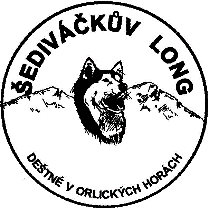 Za celý pořadatelský týmŘeditel závodu Pavel KučeraNa akci budou pořizovány fotografie, audio a video záznamy pro účely pořadatele. V rámci hladkého průběhu startů a celého závodu se nedoporučuje vstup se psy a jinými domácími mazlíčky. Pořadatel si vyhrazuje právo na změny programu. Na celé akci budou dodržována platná protipandemická opatření vydaná vládou ČR.